МОУ «Антушевская СШ»Состав чиселУченика (цы) 1 класса____________________________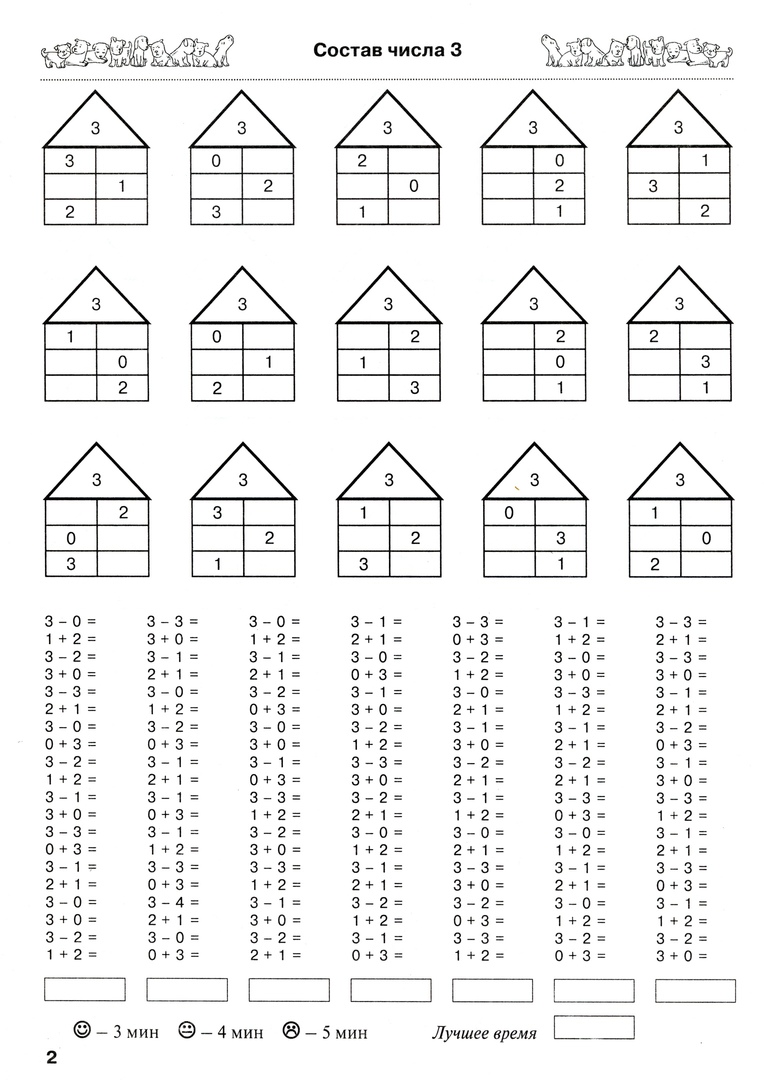 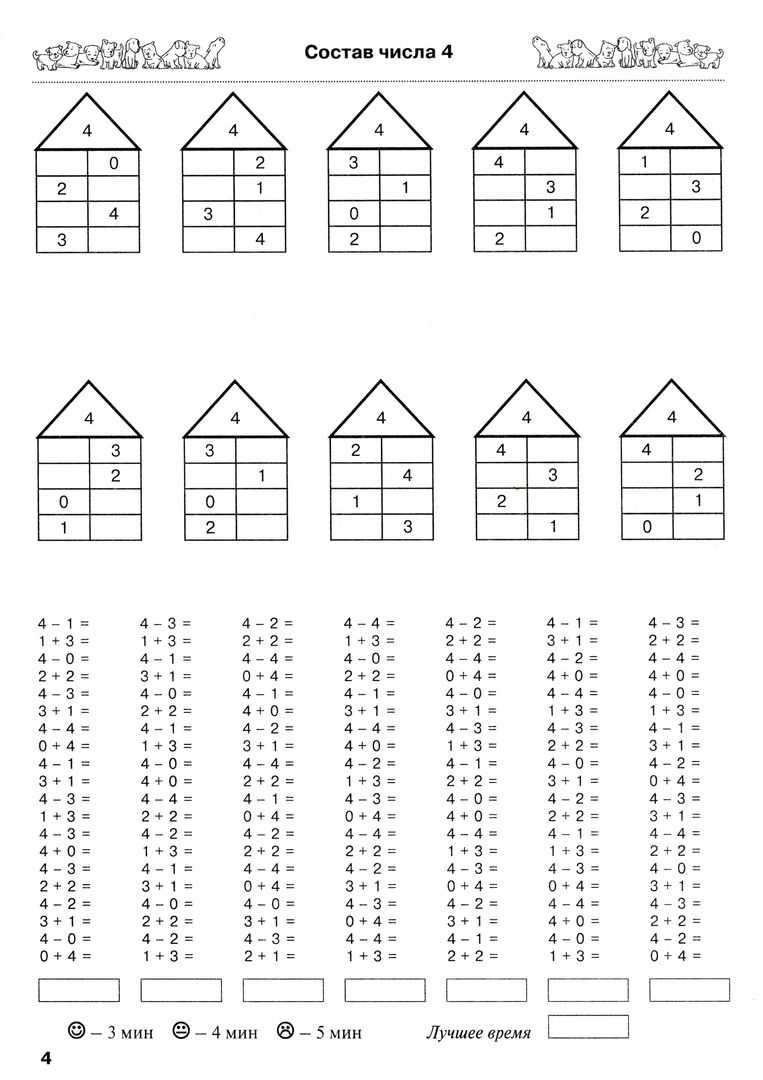 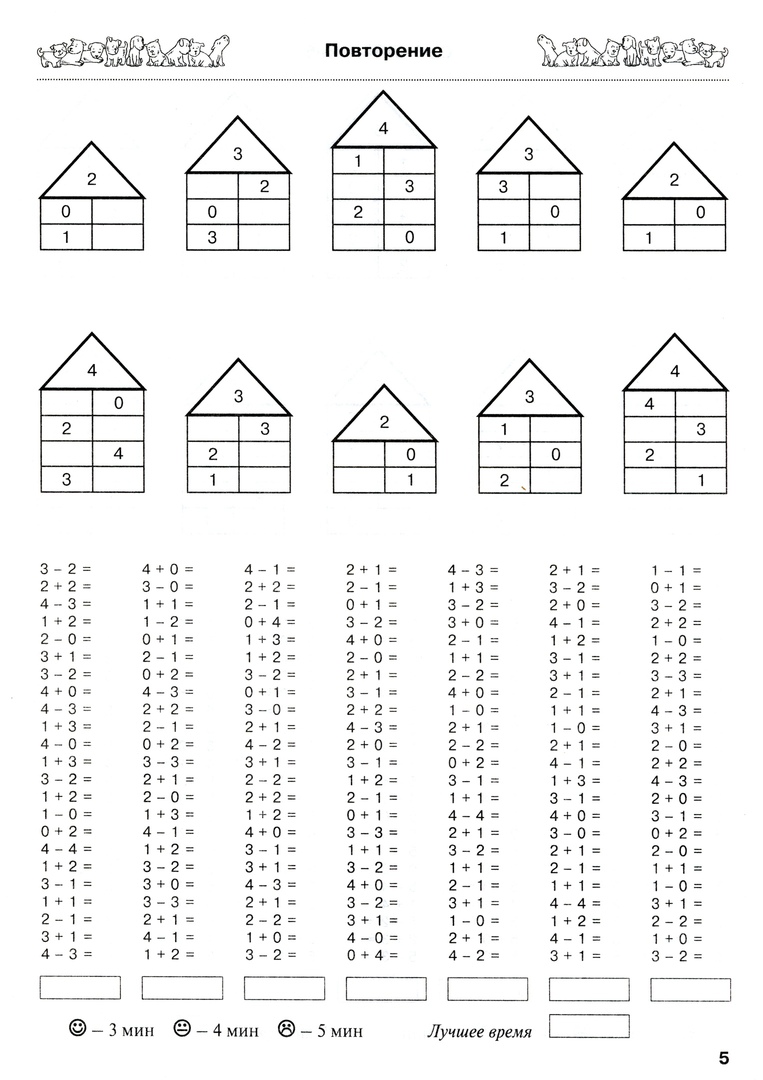 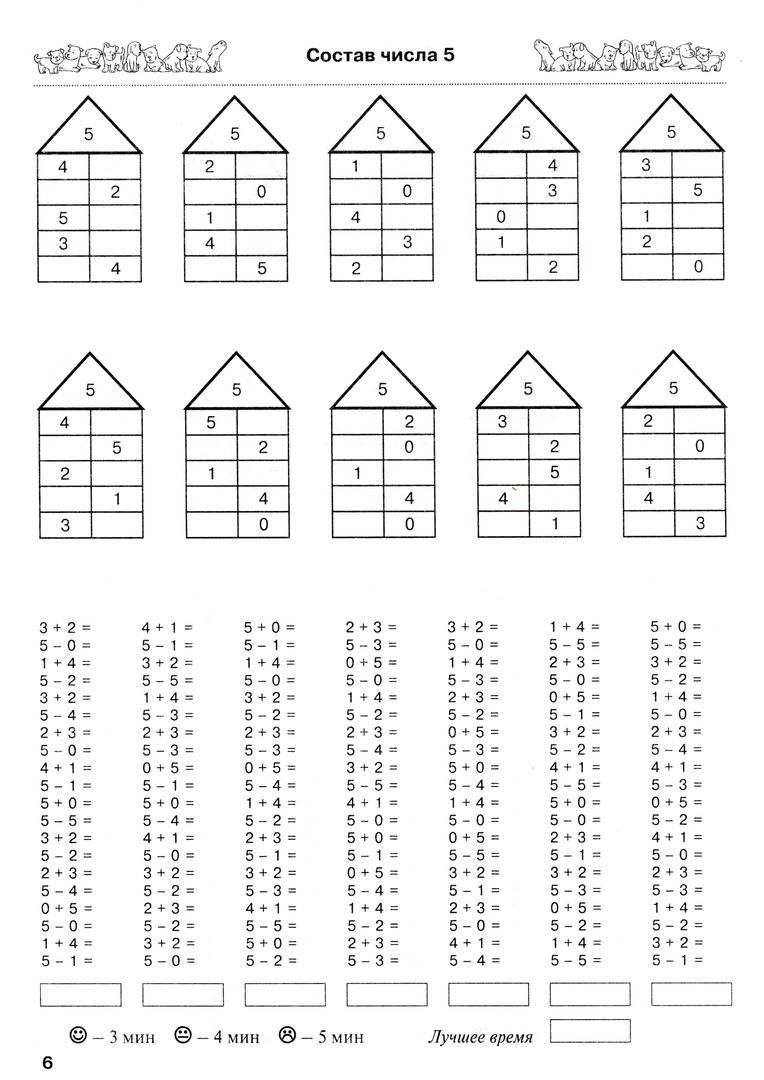 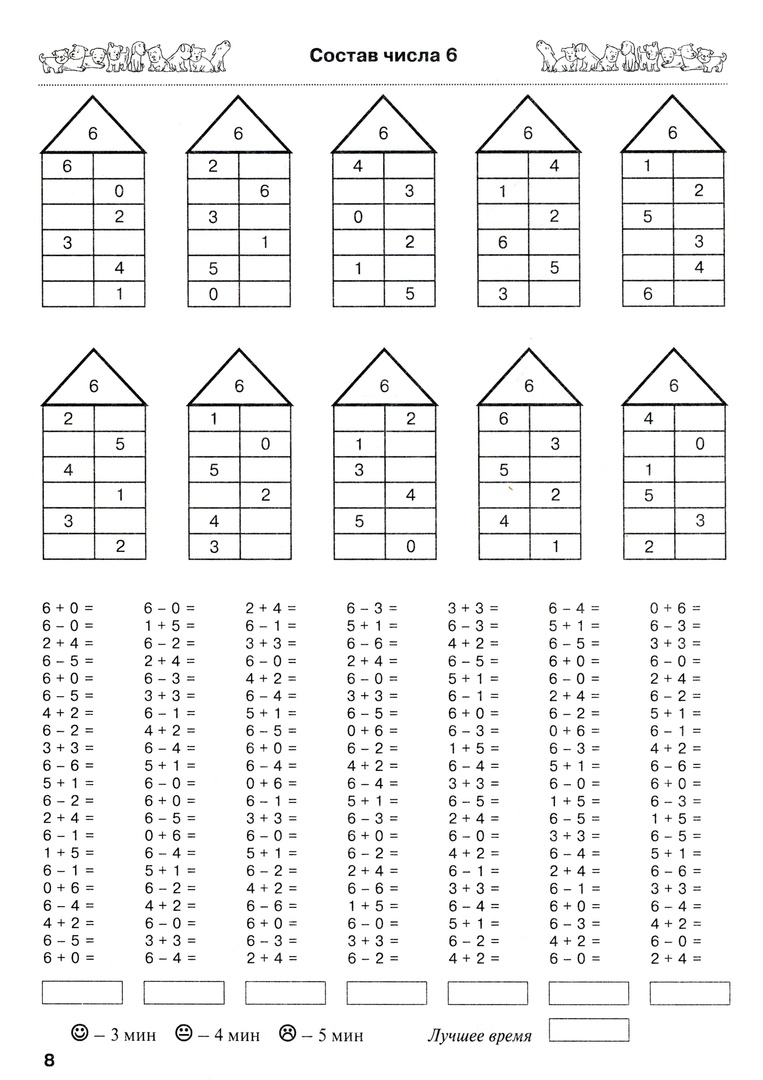 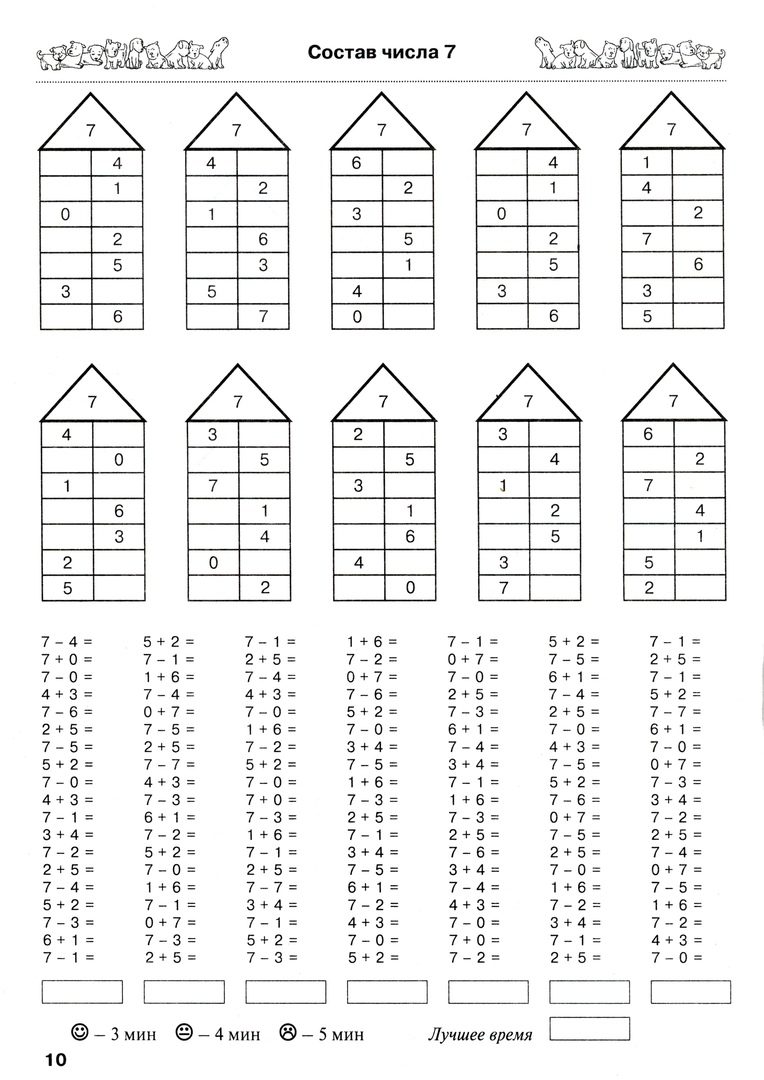 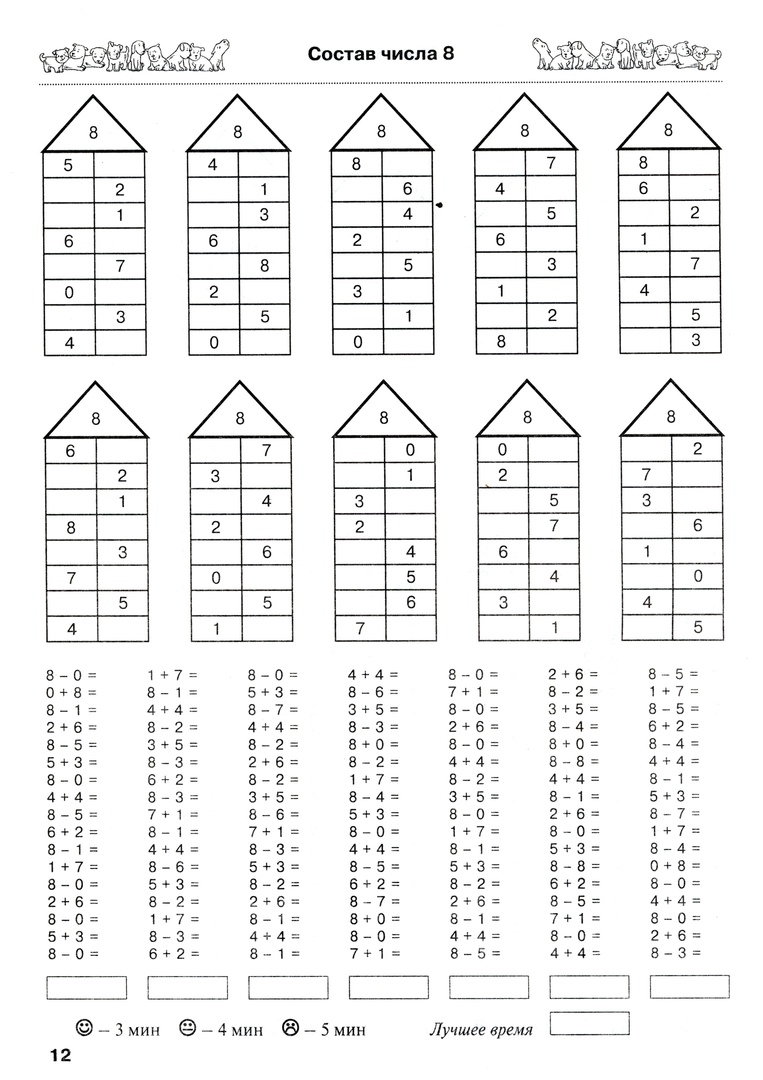 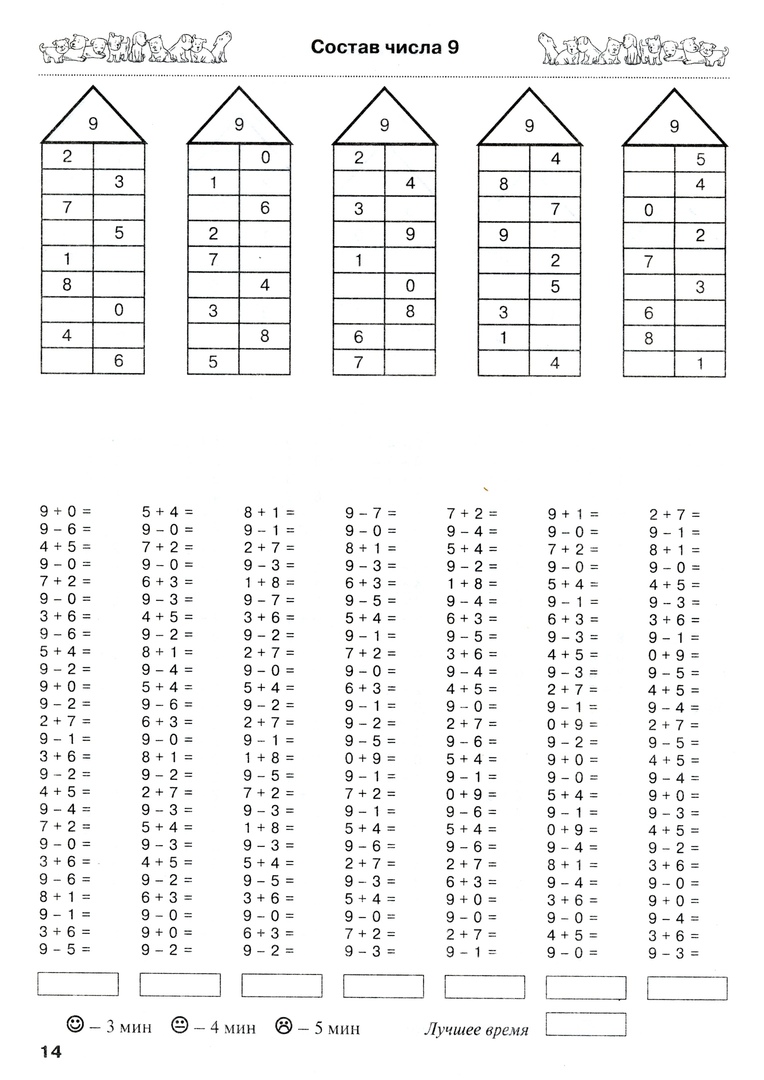 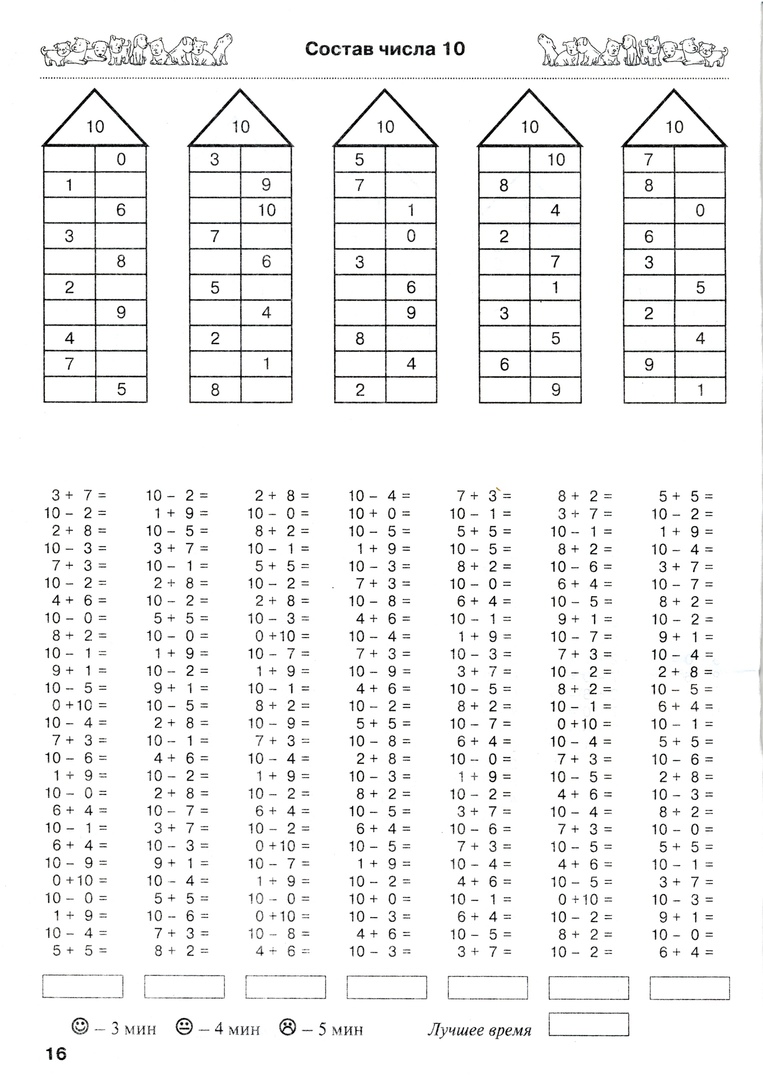 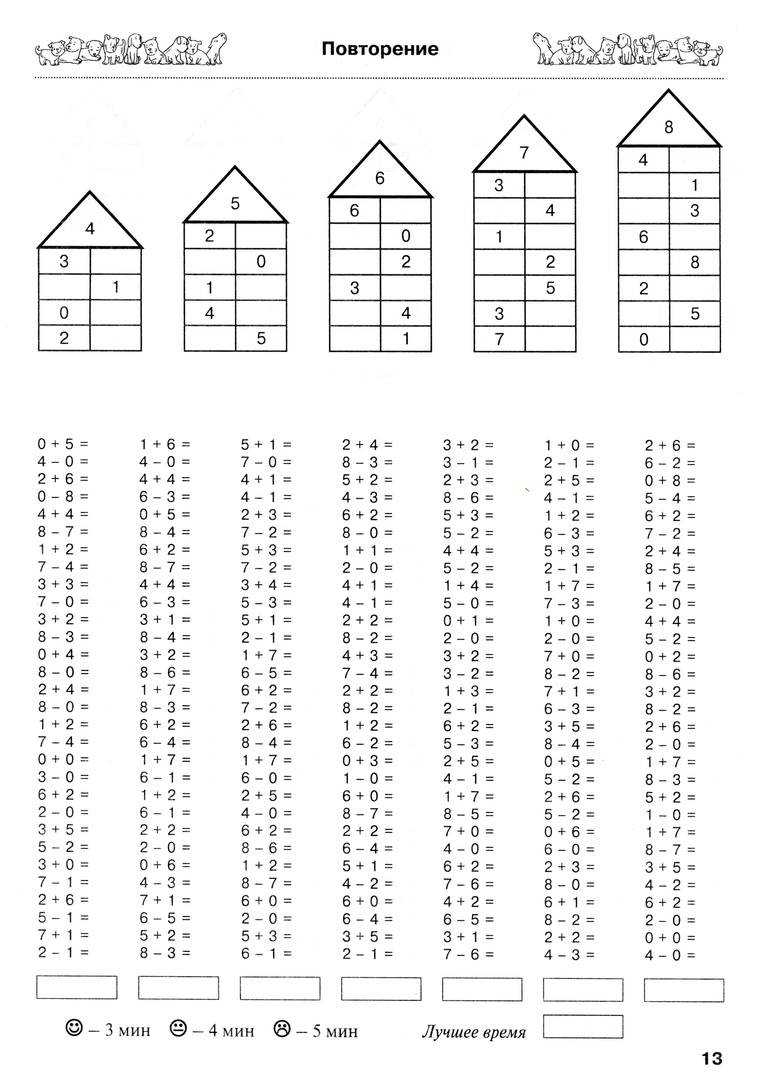 